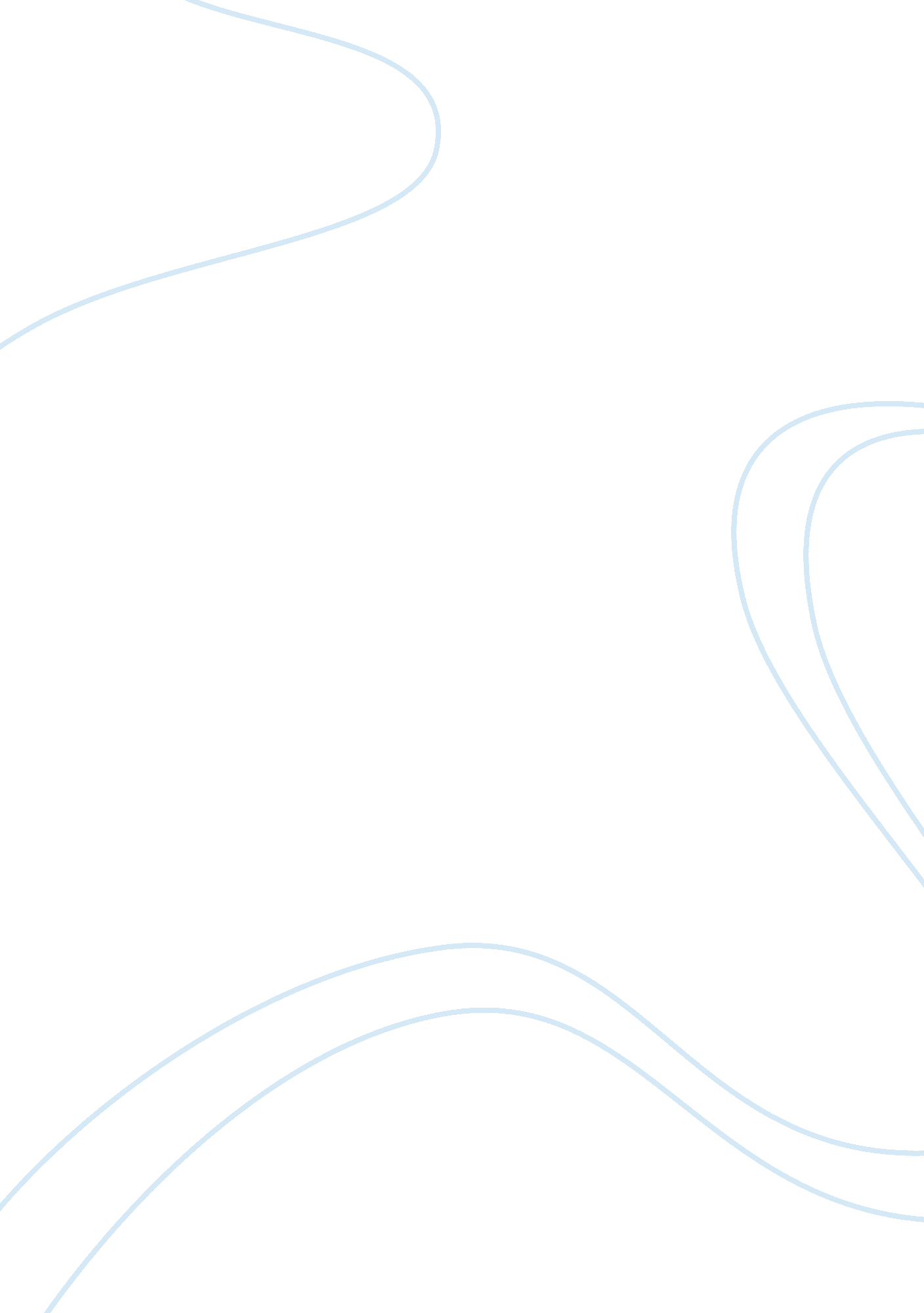 Final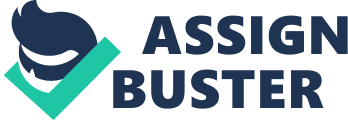 An advantage of ____ software is its ability to run more than one operating system on a computer. virtual machine (VM) ROM is used for important programs like _____, which come(s) from the manufacturer. firmware Each programming language has a particular ____— rules that guide how programming statements are constructed. syntax Many businesses rely on ____ software to keep a competitive edge in today's marketplace. custom-designed Read-only memory differs from random access memory due to its ability to _____ store instructions. permanently With _____ memory, data is stored permanently with no moving parts or the need for electricity. flash With the help of ____, less experienced programmers can develop applications for mobile devices such as the iPhone. SDKs Through the use of _____, pilots can simulate flights without ever leaving the ground. virtual reality An integrated circuit may hold thousands, millions, or even billions of _____. transistors The purpose of the ____ is to store the boot process instructions for the computer to start up. BIOs Moore's Law states that the number of transistors on a chip will double about every _____ months. 24 It is the job of the ____ to oversee the removal of software programs on a computer. operating system The iPad and other tablets take advantage of _____, allowing the user to use more than one finger to manipulate a display. multi-touch displays Output that you can feel is called _____ output. haptic _____ was invented to standardize computer interfaces around one type of connection. the usb port Programmers create ____ and compilers turn it/them into ____. source code/object code Google Docs is classified as ____ software, which allows users to share and edit a document in real time on the web. collaborative One advantage of _____ printers is their ability to output realistic objects. 3D A(n) ____ license can be used anywhere on a college campus. site ____ software allows the user to copy, modify, and redistribute source code. open-source The _____ plays an important role in transforming data into useful information. processor The specifications of a computer usually include the speed of the _____ bus. front-side When you combine a system's hardware configuration and operating system, it is sometimes called the computer's ____. platform Windows cleaners maintain the ____ for more effective system operation. registry A ____ software package usually includes document production, numerical analysis, information management, and graphics. productivity An individual who illegally downloads copyright-protected software is referred to as a ____. pirate Speech recognition, handwriting recognition, and face recognition all fall under the AI category of ____ recognition. pattern Software companies rely on ____ to " fix" problems in their programs related to bugs and flaws. updates To protect your wireless devices and the information they hold, you should set up encryption such as ____. WPA2 Criminals collect items such as credit card numbers without the user's knowledge through the use of ____. spyware A common form of authentication is a ____. password A ____ may be used to filter data that may be undesirable. firewall Facial recognition is used as a(n) ____ process in the Australian SmartGate system. authentication A strong advocate of the Singularity concept is ____. Ray Kurzweil Medical robots are built with ____ capabilities to perform sophisticated surgeries. high-precision An expert system relies on ____ to provide subject-specific knowledge. human experts The art and science of creating computer systems that simulate human thought and behavior are referred to as ____. artificial intelligence The https:// protocol in a URL indicates the use of a(n) ____ by the website. SSL connection An Internet-based crime is referred to as a(n) ____ crime. cyber You can protect yourself from identity theft by using ____ when transmitting information over network connections. encryption AI applications are ways in which AI methodologies are applied to ____ and provide services. solve problems Receiving a fraudulent email that closely resembles a legitimate website, such as one from your bank, is known as a(n) ____ attack. phishing When using a public Wi-Fi network, when is it safe to send private information over the network? never Communication and language are key elements in the ____. turing test ____ proposed a test to determine whether a computer can be said to " think." alan turing Robots are used to perform jobs that involve the three Ds. Which of the following is NOT one of the three Ds? disasters The component of artificial intelligence that demonstrates the ability to learn from experience and continuously improve performance is called __________. machine learning Searching the Web for the best deal on an airline flight is a good example of ____ at work. an intelligent agent ____ artificial intelligence is very popular in the programming of robots. behavior-based The concept of the Singularity predicts that computers will be ____. superintelligent Users can interact in a virtual reality environment through the use ofavatars ASCII is the encoding standard used to represent _____ in digital formkeyboard characters A popular term used to identify devices such as the iPad is _____. tablet pc one thing to consider when choosing a mobile device is ____. battery life A kindle ebook reader is an example of a ______ computerspecial-purpose personal music videos that combine user-generated photos with audio music are good examples ofdigital convergence a game console relies on fast _____ to handle the lively animations in a video gamemicroprocessor the kindle is an example of an _____ deviceeReader Digital photography captures, stores, and manipulates photographs digitally as a series of _____. 1s and 0s Computer _____ captures the essence of todays business expectations for knowledge workers within their organizationsfluency online newpapers can be delivered through ____ to news readersRSS Typical ____ computing providers deliver common software online that is accessed from another web service or browsercloud apple, amazon, and google provide services that let users store their music ____, making it accessible to the owner from any internet-connected devicein the cloud which of the following is a popular satellite radio service in the United statesSiriusXM a computer relies on the combination of ____ and ____ to turn input into outputhardware/software digital video ____ involves analyzing each frame of the video and storing only the pixels that change from frame to framecompression cloud computing is not possible without ____. an internet connection using analog-to-______ conversion, we are able to digitilize the things we see and heardigital a basic example of ____ is the use of graphs and charts to illustrate numeric datavisualization the ______ system, which uses only two digits, 1 and 0, is commonly used for representing values in computersbinary the prefix giga represents approximately one ____ units of informationbillion which of the following is an example of digital media? blue-ray movies ____ software allows you to improve the look of your captured imagephoto-editing a ____ can represent a digit, a letter, or colorbyte which of the following is a social network with photo album capabilitiesfacebook which of the following agencies played an important role in the birth of the internet? department of defense the popularity of ____ has encouraged every day users to share events of the daysocial media downloaded music may include ____ technology that prevents or limits the users ability to make copiesDRM using the web as a primary user interface to access such applications as google docs is an example ofcloud computing our e-textbook, emerge with computers, is an example ofonline education a unique feature of the semantic web is its ability to ____figure out what the user is looking for ____ can be defined as systems that support electronically executed business transactionsecommerce a ____ payment system delivers mcommerce services to small devices through the use of short-range wireless data communications. proximity electronic communication that occurs in real time is called ____ communicationsynchronous in a ____ relationship, multiple users are provided with access to a server at the same timeclient/server a good example of an ecommerce site is ____amazon with the help of ____, four academic research institutions were connected to each other for the first time through ARPA's computer networkARPANET in the URL http://www. cengage. com/index. html, cengage. com is the ____domain name by combining geolocation, the image through your camera, and advanced ____ applications, you can review information in real time about businesses that surrounded you. augmented reality _____ defines how information travels across the internetTCP/IP government angencies have not supported cloud computing due to the lack ofdata security downloading apps, games, and media to your smartphone is an example of ____mcommerce one of the biggest roadblocks to ecash and ewallet technologies is ___fear in the ____ form of ecommerce, the web is used to connect individual consumers directly with retailers to purchase productsB2C individual consumers use the _____ form of ecommerce to sell to other individuals on the webC2C A ____ is a website that allows visitors to browse through a wide variety of products from varying etailers. cybermall the new internet protocol that was recently implemented to identify the large amount of internet users is called ____IPv6 the online retailer _____ is one of the largest suppliers of cloud servicesamazon. com google wallet suftware utilizes android phones with near field communication technology, such as ____ to allow shoppers to swipe their phone at checkout to payRFID In the _____ form of ecommerce, transactions between businesses across private networks, the internet, and the web are supportedB2B ONFINAL SPECIFICALLY FOR YOUFOR ONLY$13. 90/PAGEOrder NowTags: Android Cloud Computing Robot Smartphone 